WERKEN AAN GELUK (deel 1)THUISOPDRACHTEN BASISONDERWIJSBoodschap aan mijn toppers!Thuis of op school, levensbeschouwing is overal. Daarom heb ook ik een opdracht voor jullie: werken aan geluk. Ik heb een lijstje gemaakt met enkele leuke opdrachten voor deze week. Je kiest zelf wanneer je ze wil doen, maar op het einde van de week moeten je de opdrachten gedaan hebben.Alvast veel succes!Liefs juf Maud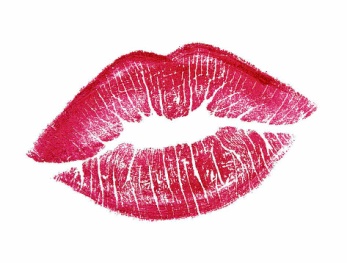 GELUK: OPDRACHT 1Mensen die iets voor anderen doen zijn gelukkiger.GELUK: OPDRACHT 2Mensen die iets voor anderen doen zijn gelukkiger.Maak een tekening, brief of kaartje voor iemand in je buurt die alleen is. Stuur het op of steek het in de bus. Kleef hieronder een foto van wat je gemaakt hebt of schrijf op aan wie je iets gestuurd hebt.
GELUK: OPDRACHT 3Moedige en veerkrachtige mensen zijn gelukkiger.Wat vond je deze week moeilijk. Hoe heb je dat aangepakt?
………..……………………………………………………………………………………………………………………………….
………………………………………………………………………………………………………………………………………………………………………………………………………………………………………………………………………………………….GELUK: OPDRACHT 4Moedige en veerkrachtige mensen zijn gelukkiger.Wie leert uit zijn fouten, vergroot zijn veerkracht. Welke (grote) fout heb jij ooit gemaakt? Schrijf 3 dingen op die je daaruit geleerd hebt.
1. ………………………………………………………………………………………………………………………………
2. ……………………………………………………………………………………………………………………………….
3. ……………………………………………………………………………………………………………………………….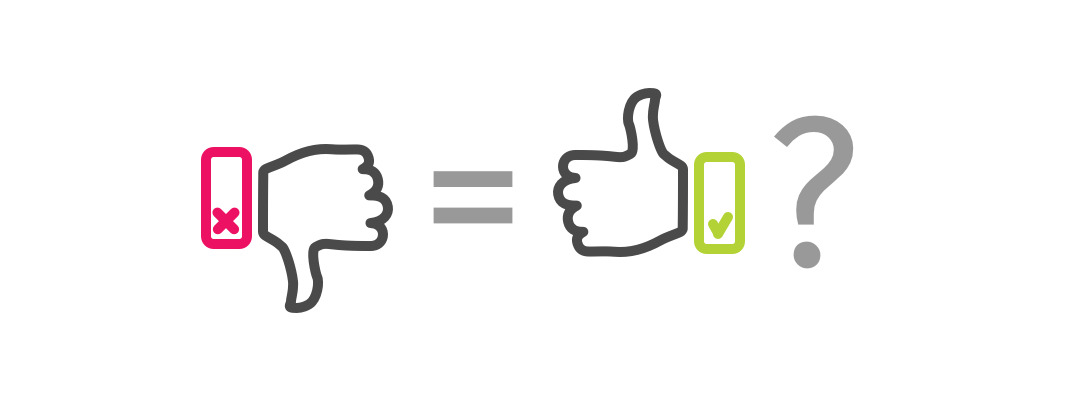 Welke mensen zijn in jouw leven belangrijk? Verzin een fijne manier om hen dit (nog eens) te vertellen of te laten zien.
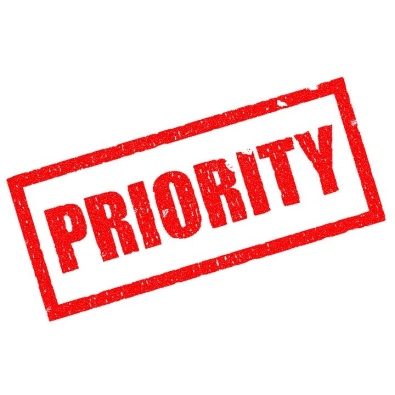 